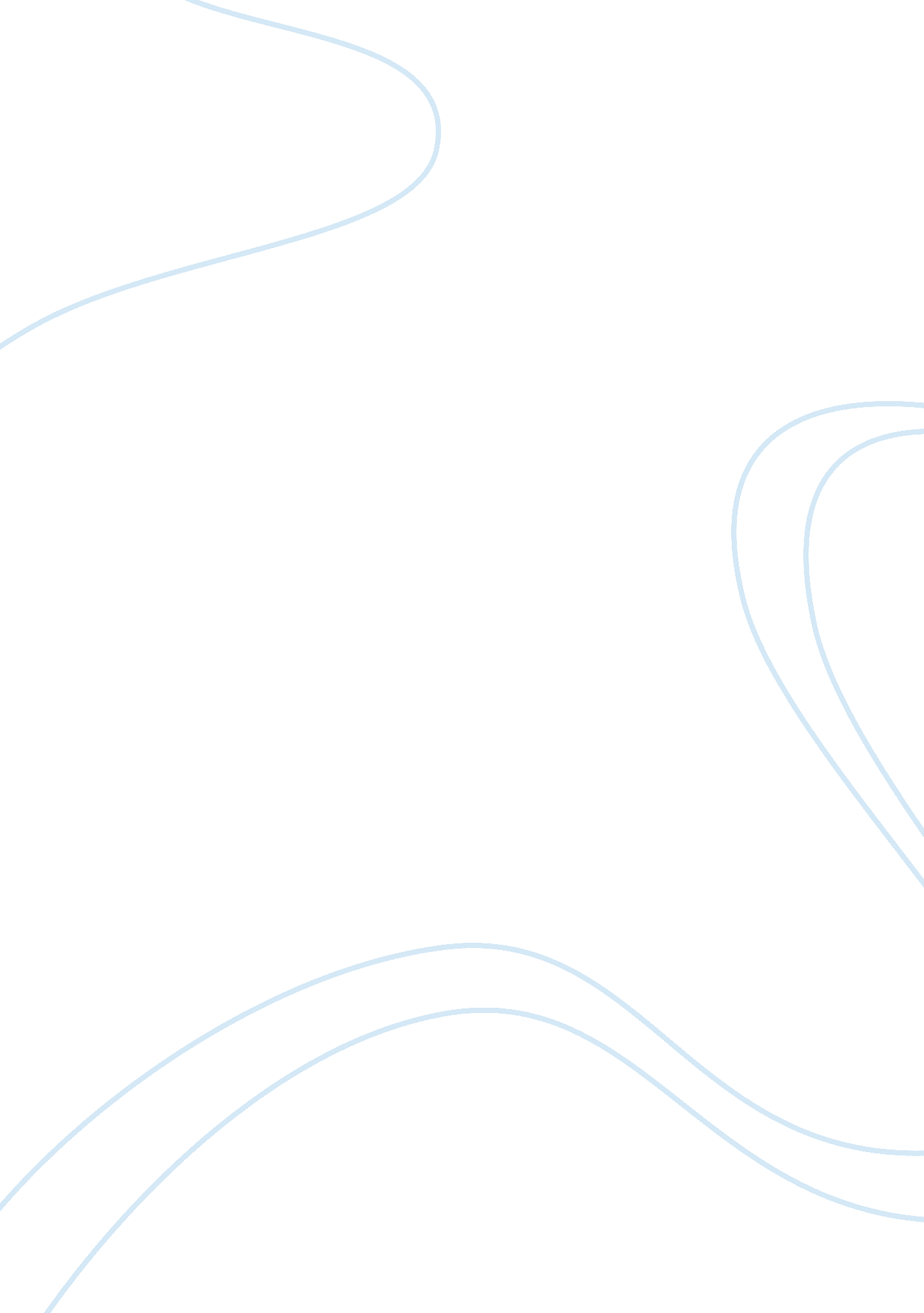 Peer reviewPsychology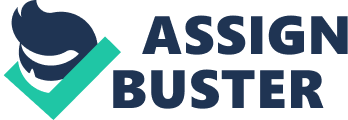 Peer Review al Affiliation Peer Review The research touches on a weighty and timely theme that has continued to affect the society particularly in a metropolitan state such as United States. Discrimination in the provision of health services can be fatal to any individuals as it may have a long-lasting impact. Arguably, the topic of the research can be rated as excellent. 
However, the mode of presentation has clouded out the main item of research and key findings. As a piece of research, it should have clear headlines and subtopic and fluency to enable the learner identify the topic quickly. In this case, the research paper lacks coherence as points are jumbled all over the work without a clear consistency of the flow of thoughts. The reader would be quickly got lost and miss out on the important points. 
In any research, the author has to carry out the actual field study to confirm whether the research propositions made correspond to the situation on the ground. This is done by having a methodology of how to collect the data and analyze it and then pair it with the other previous work that has been done on the same topic. In this case, the research concludes basing on the literature review rather than the actual data and hence cannot be reliable. 
On a positive note though, the research brings out the gap that have been there and suggested a possible measure that can be used to put to an end the problem. According to the available resources, provision of medical health has been affected by prejudices based on color and race particularly from Americans to African-Americans. A culturally sensitive tool should work as a solution to this problem. 
Bibliography 
Creswell, J. W. (2008). Educational Research: Planning, conducting, and evaluating quantitative and qualitative research . NJ Upper Saddle River: Pearson. 